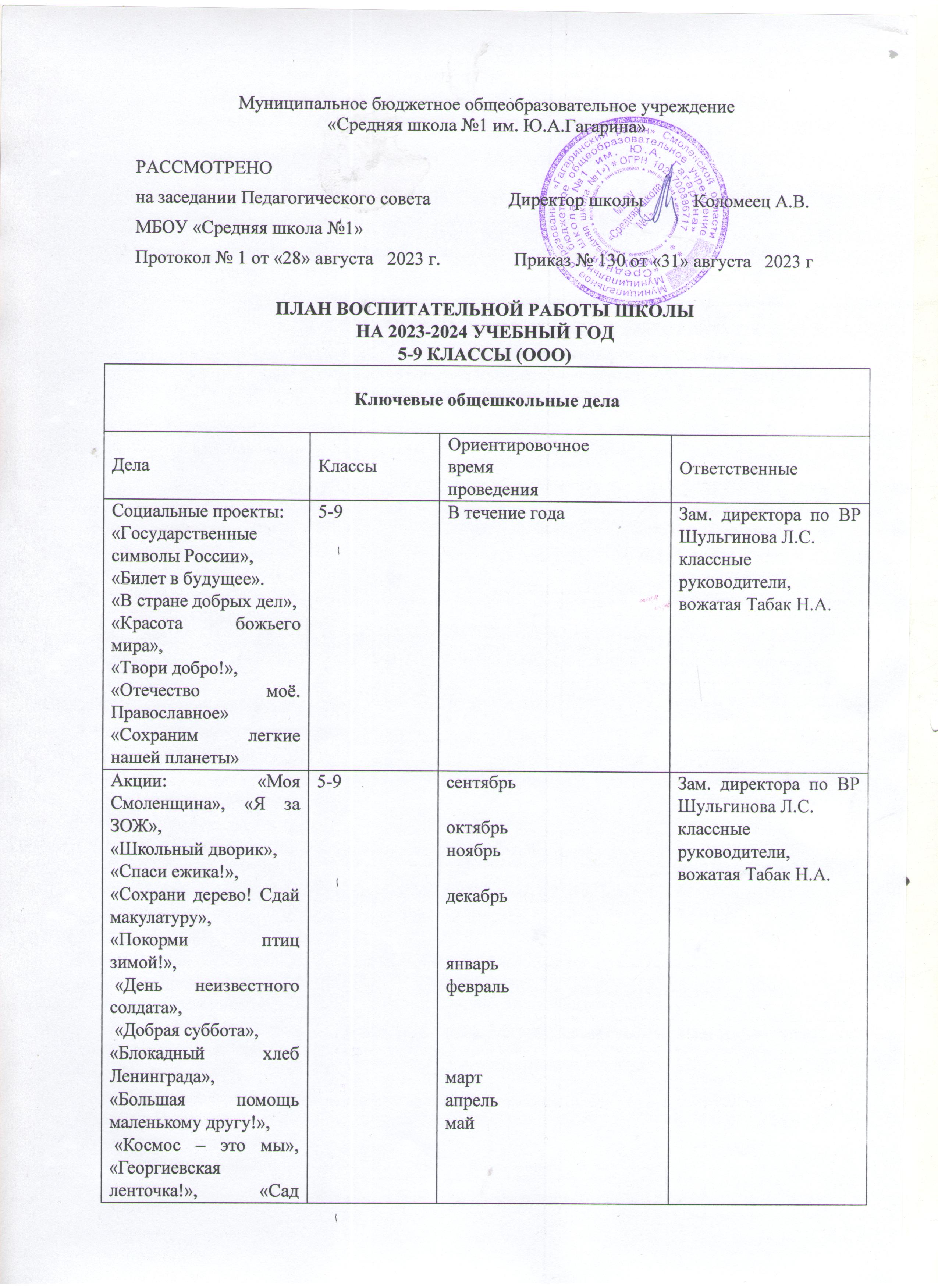 КЛАССНОЕ РУКОВОДСТВОКУРСЫ ВНЕУРОЧНОЙ ДЕЯТЕЛЬНОСТИШкольный урокСамоуправлениеДЕТСКИЕ ОБЩЕСТВЕННЫЕ ОБЬЕДИНЕНИЯПРОФОРИЕНТАЦИЯРабота с родителямиОРГАНИЗАЦИЯ ПРЕДМЕТНО-ЭСТЕТИЧЕСКОЙ СРЕДЫПраздники:                             «День знаний»,                        «День учителя»,                      «День матери», «Новогодний калейдоскоп»,                       «День отца»,  «8 марта», «День космонавтики», 5-9В течение годаЗам. директора по ВР Шульгинова Л.С.классные руководители,вожатая Табак Н.А.Митинги: «День освобождения Смоленщины»,                       «Освобождение Гжатска», «9 марта – 90 лет со дня рождения Ю.А.Гагарина»«Школьный проект «Звездный путь»«День Победы»«Бессмертный полк»5-9СентябрьоктябрьноябрьмартмартмайЗам. директора по ВР Шульгинова Л.С.классные руководители,вожатая Табак Н.А., Советник директора по воспитанию Ефимова В.В.Конкурсы:«Осенний букет»-(поделки из природного материала)«Мамин портрет»«Мастерская Деда Мороза»«С мечтою о космосе»«Поклонимся Великим тем годам»5-9СентябрьНоябрьДекабрьАпрельМайКлассные руководители,Вожатая Табак Н.А.Зам.директора по ВР – Шульгинова Л.С.Концерты:«Для Вас, любимые учителя»«Мама-первое слово!»«Семья-это маленькое государство»«Вера, Надежда, Любовь»«Лучше папы друга нет», «Дорогами военных лет»5-9ОктябрьНоябрьФевральЯнварьМайКлассные руководителиСт.вожатая =Табак Н.А., Златовчена Н.Ю.Зам.директора по ВР – Шульгинова Л.С.Выставки:Выставка «Мамин портрет»«Семейные посиделки», «Дорога в космос начинается на земле» «Детство опаленное войной»5-9НоябрьЯнварьАпрельМайКлассные руководителиСт.вожатая – Табак Н.А.Зам.директора по ВР -  Шульгинова Л.С.Торжественные ритуалы:Церемония подьема государственного флага РФ, исполнение гимна РФ«Парта Героя Ю.А.Гагарина»Торжественный сбор «Небо зовет!»5-9Каждый понедельник, 8.00НоябрьМартАпрельМайКлассные руководителиСт.вожатая –Табак Н.А.Зам.директора по ВР – Шульгинова Л.С.Советник директора по воспитаниюЭкскурсии:«Гагарин - Родина Первого космонавта»«Моя Родина - Россия!»«Экскурсия в школьный музей»5-9В течение годаКлассные руководителиСпортивные соревнования: «Гагаринские старты» «Президентские состязания»5-9АпрельВ течение годаКлассные руководителиУчителя физкультурыСт.вожатая – Табак Н.А. Зам.директора по ВР – Шульгинова Л.С.МероприятияКлассыОриентировочноевремя проведенияОтветственныеПроведение тематических классных часов:«Урок Мира»«День освобождения Смоленщины»«Блокадный хлеб Ленинграда»«День освобождения Гжатска»«Ю.А.Гагарин - наш земляк, выпускник нашей школы»«Вспомним всех поименно..»5-9В течение годаКлассные руководителиОрганизация участия класса в общешкольных ключевых делах5-9По срокам общешкольных ключевых делКлассные руководителиПроведение инструктажей с обучающимися по охране жизни и безопасному поведению5-9Раз в четверть и по мере необходимостиКлассные руководителиИндивидуальная работа с учащимися5-9В течение годаКлассные руководителиРабота с учителями, преподающими в классе5-9В течение годаКлассные руководителиРабота с родителями или их законными представителями5-9В течение годаКлассные руководители«Цикл внеурочных мероприятий «Разговор о важном»5-9В течение годаКлассные руководителиНаправления внеурочной деятельностиКурс внеурочной деятельностиКоличество часовКлассыОтветственныеПатриотическоеМузейная педагогика 5-9В течение годаМихайлова О.Ю.Духовно-нравственное«Моя родословная7В течение годаЛачина М.В.Духовно-нравственноеОсновы духовно-нравственного воспитания5-9В течение годаШульгинова Л.С.ПроектнаядеятельностьНОШ5-9В течение годаСмирнова Н.Г.Спортивно-оздоровительноеБольшой теннис8 классыВ течение годаЛогач А.Н.Спортивно-оздоровительноеОбщекультурное«Баскетбол»7-9В течение годаИльина Г.АСпортивно-оздоровительноеОбщекультурное« Ритмическая гимнастика»5-9В течение годаЛялькова М.А.Спортивно-оздоровительноеОбщекультурноеОФП5-9В течение годаИльина Г.Н.Спортивно-оздоровительноеОбщекультурноеВокальный кружок «Звездопад»5-9В течение годаЗлатовчена Н.Ю.ОбщекультурноеХор5-9В течение годаВолодьков В.А.МероприятияКлассыОриентировочноевремя проведенияОтветственные5-9В течение годаУчителя-предметники5-9В течение годаУчителя-предметникиВсероссийская олимпиада школьников (школьный этап)5-9В течение годаУчителя-предметникиМероприятияКлассыОриентировочноевремя проведенияОтветственныеПроведение информационных часов «РДДМ: Что? Где? Когда?» 5-9 классысентябрьКлассные руководители, советник директора по воспитанию                 Работа Совета обучающихся5-91 раз в месяцСт. вожатаяВыборы лидеров, активов  классов, распределение обязанностей.5-9сентябрьКлассные руководителиОбщешкольное выборное собрание учащихся: выдвижение кандидатур от классов в  Совет обучающихся школы, голосование и т.п.5-9сентябрьЗаместитель директора по ВРРабота в соответствии с обязанностями5-9В течение годаКлассные руководителиОтчет перед классом о проведенной работе5-9майКлассные руководителиОбщешкольное отчетное собрание учащихся: отчеты членов Совета обучающихся школы о проделанной работе. Подведение итогов работы за год5-9майЗаместитель директора по ВРМероприятияКлассыОриентировочноевремя проведенияОтветственныеВолонтеры школыВолонтеры школыВолонтеры школыВолонтеры школы5-9В течение годаЗам. директора по ВР, ст.вожатаяСоветник директора по воспитаниюТрудовая акция «Школьный двор»5-9октябрьСовет делаЭкологическая акция «Бумажный бум»5-9апрельСовет делаВесенняя Неделя Добра (ряд мероприятий, осуществляемых каждым классом и волонтерским движением школы:  «Чистый двор - чистая планета», «Памяти павших»,  «О сердца к сердцу», «Посади дерево», «Подарок младшему другу»,.)5-9апрельСовет делаПрием в «Гагаринцы»5-9 классыапрельСовет дела, старшая вожатаяУчастие в проектах и акциях РДДМ5-9В течение годаРуководитель движения 5-9Зам.директора по ВР Шульгинова Л.С.Ст.Вожатая  Табак Н.А.5-9ноябрьЗам.директора по ВР –Шульгинова Л.С.Ст.Вожатая Табак Н.А.5-9НоябрьЯнварьЗам.директора по ВР – Шульгинова Л.С.Ст.Вожатая ДОО «Гагаринцы»Вахта Памяти, посвященная освобождению Смоленщины Вахта Памяти, посвященная Дню Победы 5-9 Сентябрь май Зам.директора по ВР Шульгинова Л.С.Ст.вожатая Торжественные сборы: «День Героев Отечества» «Прием в Гагаринцы» «Первый в космосе» 5-9 Декабрь Март апрель Зам.директора по ВР Шульгинова Л.С.Ст.вожатая Гагаринские чтения: «День Космонавтики» 5-9 апрель Зам.директора по ВР Шульгинова Л.С.Ст.вожатая ЮНАРМИЯЮНАРМИЯЮНАРМИЯЮНАРМИЯ5-9В течение года5-9майУчителя физкультуры5-9февраль5-9октябрьВолодьков В.А.5-9майМероприятияКлассыОриентировочноевремя проведенияОтветственные8-9Январь-апрельЗам.директора по ВР Шульгинова Л.С. Зам.директора по УВР Лачина М.В. Проведение внеурочных занятий профминимума «Россия – мои горизонты»6-9 классыКаждый четверг неделиКлассные руководители, социальный педагог школы5-9В течение годаАнализ рынка труда и востребованности профессий 8-9январьЗам директора по ВР Шульгинова Л.С.8-95-6Декабрь-январьфевраль8-9Ноябрь- апрель5-9В течение года8-9В течение года8В течение года7-9В течение года8-9В течение годаКлассные руководителиОктябрь, апрельКлассные руководители5-9В течение годаКлассные руководители8-9В течение годаПедагог-психологМероприятияКлассыОриентировочноевремя проведенияОтветственные5-9СентябрьЯнварьмайАдминистрация5-9Один раз в четверть по планам классных руководителейКлассные руководители5-9В течение годаКлассные руководители. Психолог школы, социальный педагогПроведение индивидуальных консультаций с родителями 5-9По необходимостиКлассные руководители5-9В течение годаСоциальный педагог, классные руководители5-9В течение годаКлассные руководители5-9В течение годаКлассные руководители5-9В течение годаКлассные руководители5-9В течение годаКлассные руководители5-9В течение годаКлассные руководителиела, события, мероприятияела, события, мероприятияела, события, мероприятияКлассы Ориентировочное время проведенияОтветственныеВыставки рисунков, фотографий творческих работ, посвященных событиям и памятным датамВыставки рисунков, фотографий творческих работ, посвященных событиям и памятным датамВыставки рисунков, фотографий творческих работ, посвященных событиям и памятным датам5-9В течение годаКлассные руководителиОформление классных уголковОформление классных уголковОформление классных уголков5-9В течение годаКлассные руководителиТрудовые десанты по уборке территории школыТрудовые десанты по уборке территории школыТрудовые десанты по уборке территории школы5-9В течение годаКлассные руководителиТрудовой десант по озеленению школьных клумбТрудовой десант по озеленению школьных клумбТрудовой десант по озеленению школьных клумб5-9Сентябрь, апрельКлассные руководители5-9В течение годаКлассные руководители, Ст.вожатая5-9В течение годаКлассные руководители5-9В течение годаКлассные руководители, ст.вожатая «Школа - территория здоровья»«Школа - территория здоровья»«Школа - территория здоровья»«Школа - территория здоровья»«Школа - территория здоровья»«Школа - территория здоровья»Мероприятия в рамках акции «Внимание – дети!»:- проведение инструктажей с обучающимися по ПДД «Мой безопасный путь в школу»; опасности «зацепинга», противопожарная безопасность;- создание и обновление классных «Уголков безопасности» (поведение вбыту, ПДДТТ, терроризм, безопасное селфи, безопасность на ж/д)Мероприятия в рамках акции «Внимание – дети!»:- проведение инструктажей с обучающимися по ПДД «Мой безопасный путь в школу»; опасности «зацепинга», противопожарная безопасность;- создание и обновление классных «Уголков безопасности» (поведение вбыту, ПДДТТ, терроризм, безопасное селфи, безопасность на ж/д)Мероприятия в рамках акции «Внимание – дети!»:- проведение инструктажей с обучающимися по ПДД «Мой безопасный путь в школу»; опасности «зацепинга», противопожарная безопасность;- создание и обновление классных «Уголков безопасности» (поведение вбыту, ПДДТТ, терроризм, безопасное селфи, безопасность на ж/д)5-9 классы04.09 -09.09Классные руководителиВсероссийский урок безопасности школьников в сети ИнтернетВсероссийский урок безопасности школьников в сети ИнтернетВсероссийский урок безопасности школьников в сети Интернет5-9 классы25.09.Заместитель директора по ВР«Профилактика и безопасность»«Профилактика и безопасность»«Профилактика и безопасность»«Профилактика и безопасность»«Профилактика и безопасность»«Профилактика и безопасность»Заседания Совета профилактикиЗаседания Совета профилактикиЗаседания Совета профилактики5-9 классыПо плану СоветаЗаместитель директора по ВРПсихологическое сопровождение процесса адаптации вновь прибывших обучающихсяПсихологическое сопровождение процесса адаптации вновь прибывших обучающихсяПсихологическое сопровождение процесса адаптации вновь прибывших обучающихся5 классСентябрь - декабрьСоциальный педагог школыПривлечение учащихся, склонных к правонарушениям в сфере незаконного оборота наркотических средств и психотропных веществ, к занятиям в отделениях дополнительного образования детей.Привлечение учащихся, склонных к правонарушениям в сфере незаконного оборота наркотических средств и психотропных веществ, к занятиям в отделениях дополнительного образования детей.Привлечение учащихся, склонных к правонарушениям в сфере незаконного оборота наркотических средств и психотропных веществ, к занятиям в отделениях дополнительного образования детей.5-9 классыСентябрь - октябрьКлассные руководители, социальный педагогПроведение социально-психологического тестирования обучающихся ОУ, направленного на раннее выявление немедицинского потребления наркотических средств и психотропных веществПроведение социально-психологического тестирования обучающихся ОУ, направленного на раннее выявление немедицинского потребления наркотических средств и психотропных веществПроведение социально-психологического тестирования обучающихся ОУ, направленного на раннее выявление немедицинского потребления наркотических средств и психотропных веществ5-9 классыоктябрьКлассные руководители, социальный педагог